Справка-подтверждение       Выдана Черемных Анне Сергеевне,воспитателю МБДОУ «ЦРР -детский сад №2» в том, что она в течение 2018-2021 организовала работу режимных моментов с детьми во второй младшей группе.      Заведующий МБДОУ «ЦРР – детский сад №2»                Никулина Л.А.г.ЧернушкаОрганизация режимных моментов с детьми второймладшей группы 2018 по 2021 учебный год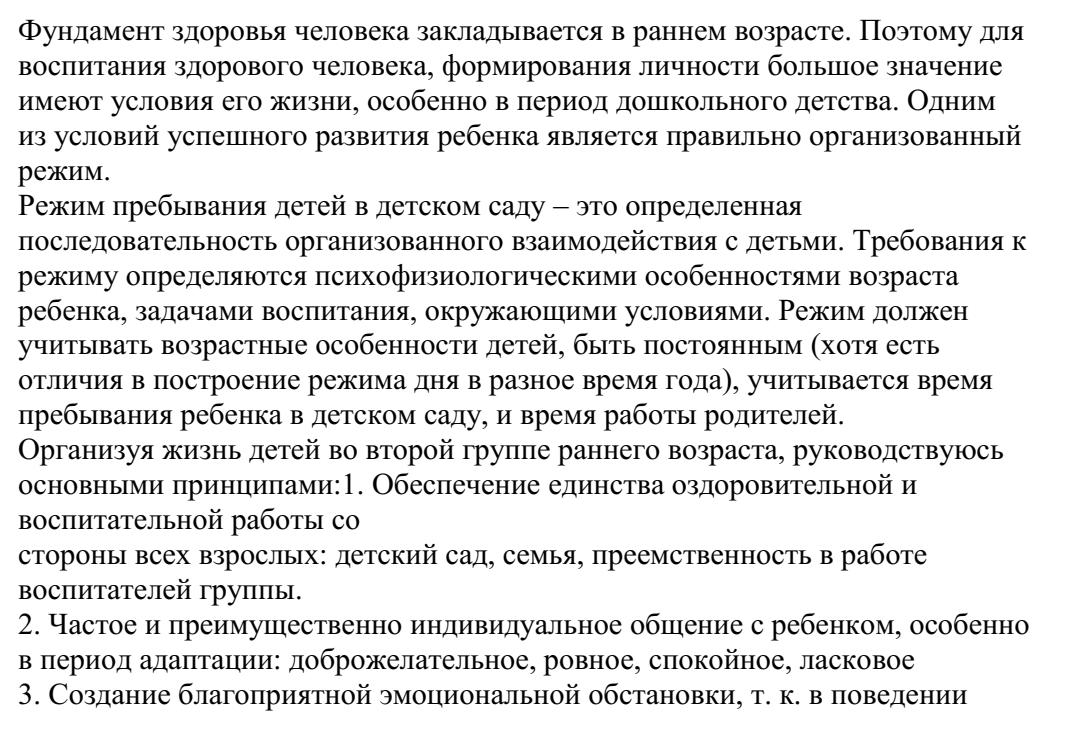 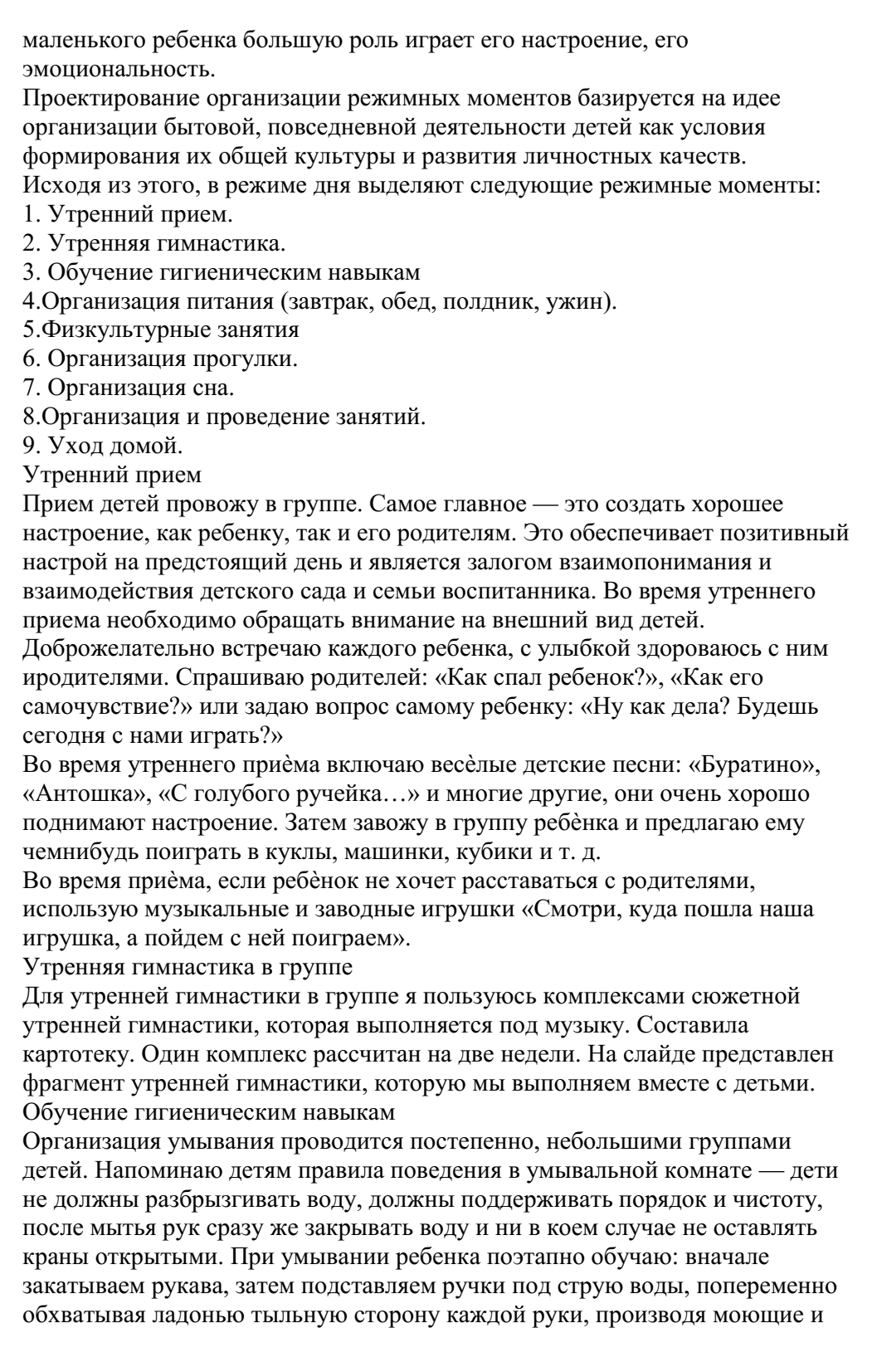 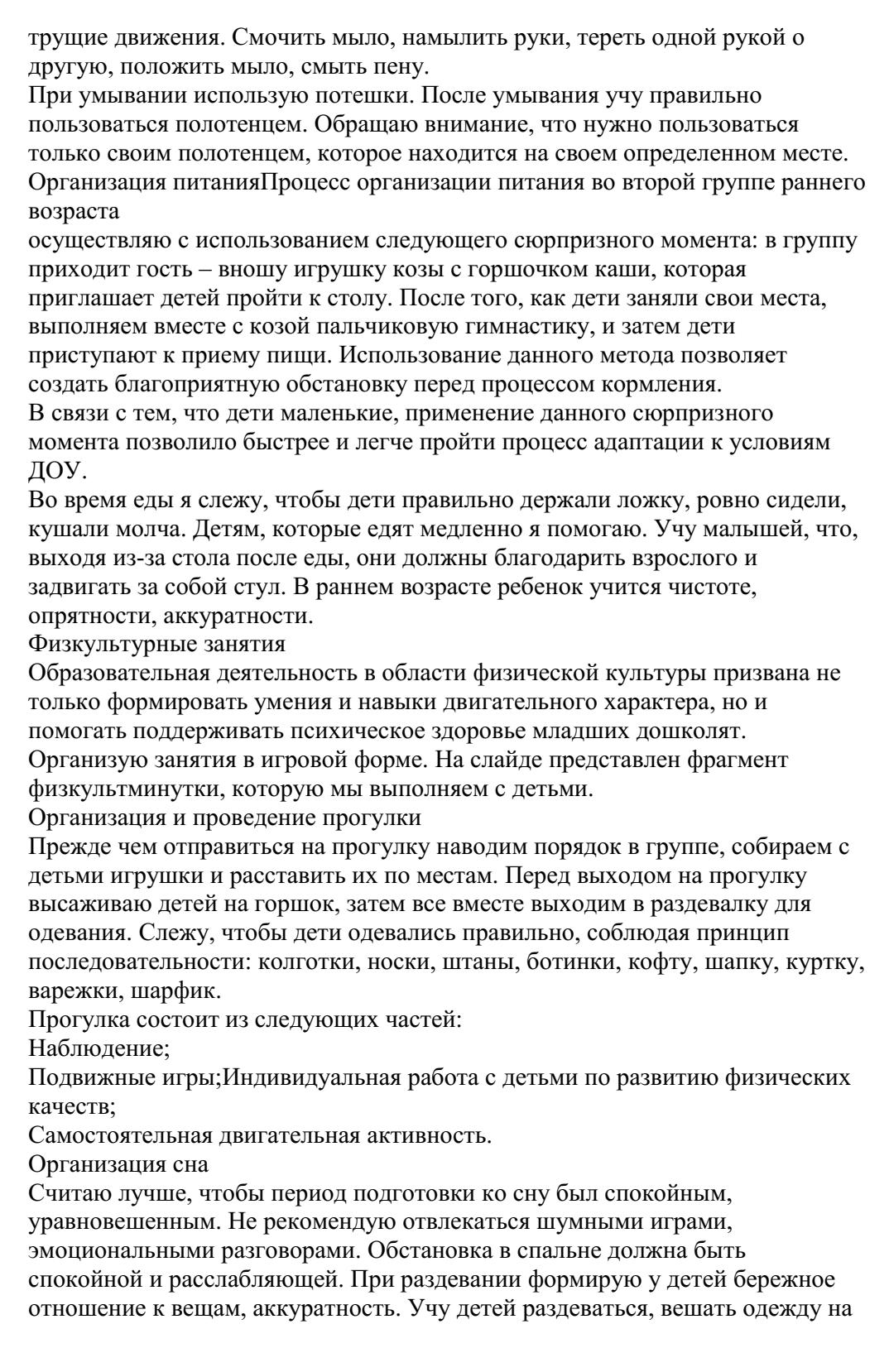 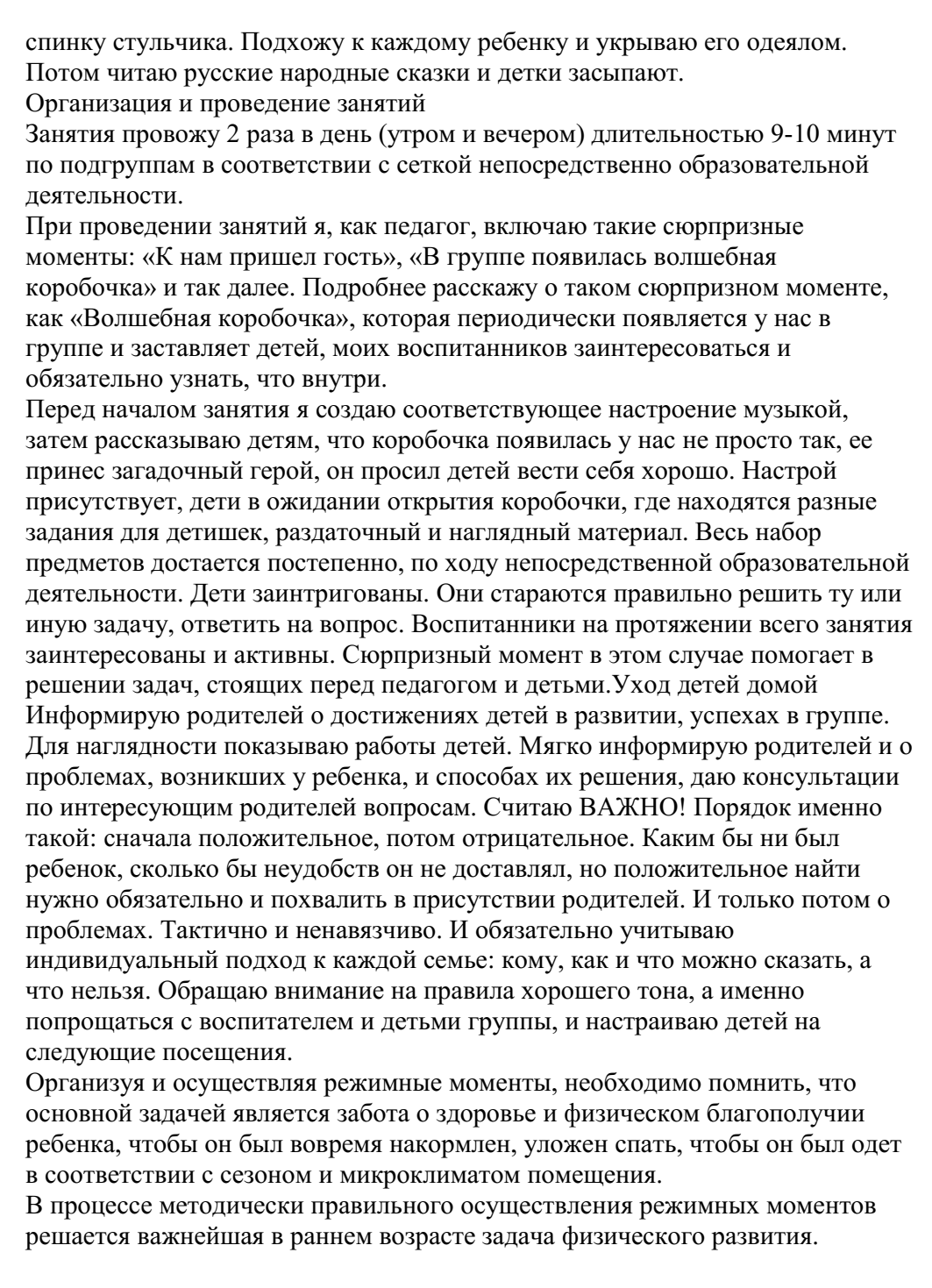 